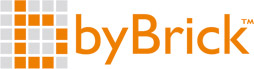 2015-12-18Pressmeddelande från byBrick byBrick passerar 500 000 kr i gåvor till Musikhjälpen
byBrick och personal väljer att avstå julklappar till kunderna i år och donerar istället en större summa pengar till Radiohjälpens initiativ Musikhjälpen. Genom åren har företaget skänkt totalt 500 000 kronor till Musikhjälpens arbete kring viktiga samhällsfrågor.I år skänker byBrick och personalen 80 000 kronor till Musikhjälpen arbete med temat ”Ingen ska behöva fly undan klimatet”.
”När man ser vad som händer i omvärlden och alla människor på flykt känns det inte som ett svårt beslut att välja bort julklappar och istället skänka pengar till Musikhjälpen. Vi tror och hoppas att fler företag har vilja och förmåga matcha byBricks donationen eller till och med skänka ännu mer”, säger Björn.500 000 SEK på fem år Det har blivit en årlig tradition för byBrick och personalen att bidra till Musikhjälpens arbete kring viktiga samhällsfrågor. 

”Vi har samlat in pengar till Musikhjälpen i fem år i rad och har totalt, från bolaget och anställda, skänkt över 500 000 SEK som kommit till nytta i mer utsatta delar av världen”, säger Björn Lantz, före detta Linköpingsbo och VD på byBrick AB. För ytterligare information, vänligen kontakta:Björn Lantz, VD byBrick ABbjorn.lantz@bybrick.se, tfn +46 735 15 52 80
ENTREPRENEURS THAT MAKE GREAT PEOPLE & IDEAS GROW
byBrick är sprunget ur visionen att bygga ett entreprenörsdrivet bolag där individen är i fokus. Med hjälp av rätt människor och en stark värdegrund förverkligar vi vår dröm att tillsammans bygga det företag som vi själva vill jobba i.
Etablerat: 2004Kontor: Stockholm, Västerås, Göteborg, London, KöpenhamnAntal anställda: 80 (2015) Omsättning: 90 MSEK, profit 4.5 MSEKPartnerskap: Microsoft, Cisco, IBM, MooD, ServiceNow 